Name:							      Adresse:	E-Mail:				Darmstadt, denTel.:		An den/dieDekan:in des Fachbereichs Chemiez. Hd. Frau Anna Dimitrovder Technischen Universität DarmstadtBetr.: 	Antrag auf Annahme als Doktorand:in Sehr geehrte/r Frau/Herr Dekan:in,nach § 7 (1) und § 10 (2) der am 01.03.2018 in Kraft getretenen Neufassung der Allgemeinen Bestimmungen der Promotionsordnung der Technischen Universität Darmstadt in der Fassung der 8. Novelle durch Beschluss des Präsidiums vom 08.02.2018 sowie den Besonderen Bestimmungen des Fachbereichs Chemie vom 18.05.2011, die den Aufbau des Promotionskolleg Chemie regeln (nicht obligatorisch), stelle ich hiermit den Antrag auf Annahme als Doktorand:in.Die Doktorarbeit soll unter Leitung von Herrn/Frau Prof.:in Dr. durchgeführt werden.Mentor:in der Promotion: Als Thema ist vorgesehen: Promotion zum Dr.-Ing. oder Dr. rer. nat.  		(Nichtzutreffendes bitte streichen!)Beschäftigt an der TU Darmstadt:    ja    /   nein  (Nichtzutreffendes bitte streichen!)Ich bin damit einverstanden, dass das Dekanat/Studienbüro des FB Chemie meine oben genannten Kontaktdaten speichert und mich darüber kontaktieren darf.                        ja	       nein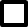 Ich werde mit der Eröffnung des Promotionsverfahrens acht Exemplare meiner Dissertation in dokumentenechter Buchbindung (Hardcover, keine Spiralbindung oder Softcover) einreichen.Mit freundlichen Grüßen..................................................(Unterschrift des Antragstellers)------Die folgenden Kästchen werden vom Studienbüro ausgefüllt-------Ich bin damit einverstanden als Mentor:in von Herrn/Frauzu fungieren.Mentor:in: ………………………………………                                      ………………………………..                                                                                                                  Unterschrift Mentor:inDarmstadt, den                                                                                           Betreuungszusage(Online-Registrierung ist verpflichtend! Info: https://www.tu-darmstadt.de/promotion-registrierung)Hiermit erkläre ich mich mit der Annahme von Herrn/Frau als Doktorand:in einverstanden.Betreuer:in: Prof.:in Dr.                                                                                                                ………………………………..Darmstadt, den                                                                                           Unterschrift Betreuer:inDie Unterlagen wurden im Fachbereich geprüft:Betreuer:in der Master-Thesis: Prof.:in Dr. ............................................................................Notendurchschnitt: .............................Akademischer Grad: ........................................   der Universität ..........................................................Der Promotionsausschuss des Fachbereichs Chemie stimmtdem Antrag zu / nicht zu.Darmstadt, den                               Der Vorsitzende                                                                                          ...................................................................                                                                                                (Prof. Dr. rer. nat. Michael Reggelin)